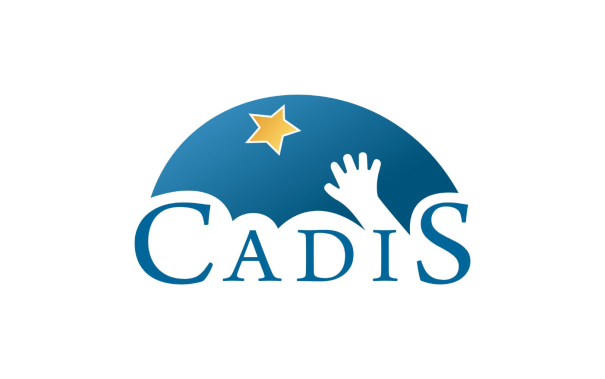 LATERALIDAD Y FUNCIONAMIENTO OCULARCÓMO PREVENIR Y TRATAR PROBLEMAS DE APRENDIZAJECentro cadis, Sevilla, Febrero 2018VIERNES, 23 DE FEBRERO16:00-16:30   Recepción y entrega de documentación16:30-17:00   PRESENTACIÓN DEL CURSO17:00-18.00  PRESENTACIÓN: 	 LATERALIDAD Y SISTEMA NERVIOSO18.00-18.45.  FUNCIONES DE LOS DOS HEMISFERIOS 18:45   DESCANSO19:15-20.15  PRÁCTICA I.   NUESTROS DOS CEREBROS20:15-21.00 EL DESARROLLO DE LA LATERALIDADSÁBADO, 24  DE FEBRERO09:00-10.00  CÓMO EXPLORAR EL DOMINIO LATERAL10:00-11.00   PRÁCTICA II.  CÓMO EXPLORAR LA LATERALIDAD11.00  DESCANSO11:30-12.00  LOS CRUCES LATERALES MÁS FRECUENTES  12.00-12.45   ORGANIZACIÓN LATERAL Y DIFICULTADES DE APRENDIZAJE12:45-14.00 CÓMO PREVENIR Y TRATAR ESTOS PROBLEMASPRÁCTICA III   PROGRAMAS DE TRATAMIENTO Y REEDUCACIÓN.DESARROLLO LATERAL14:00 ALMUERZO16:00-16.30   VISTA Y VISIÓN16.30-17.30   VISIÓN Y PROBLEMAS DE APRENDIZAJE17:30-18.15   PRÁCTICA IV: CÓMO EXPLORAR LAS HABILIDADES VISUALES18:15   DESCANSO18:30-19.30   PROGRAMAS DE ENTRENAMIENTO VISUAL19.30-20.00     CONCLUSIONES